Our NewsWell done to you all for an amazing first half-term at school!Last week we joined in with World Mental Health Awareness Day by talking about how we keep our bodies and minds healthy. The children came up with some lovely ideas. We did some yoga and meditation and explored some positive thinking games. The Duckling children have all had their visual screening tests this week and have all brought a letter home regarding these.STARS OF THE WEEK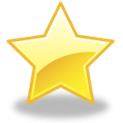 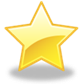 Kaiden Pollitt for being such a kind, caring and well-mannered little boy and Elizabeth McClaren for super enthusiasm in guided readingLittle ChicksWe have been…Listening to the first sounds that objects begin withLearning some songs and their actions about autumnSorting 2D shapes, naming them and spotting them around the classroomLooking for signs of autumn when out and about Mark making with autumn leaf stencilsDucklingsWe have been finding out more about the season of autumn through non-fiction books and stories. The children have enjoyed going on welly walks to look out for the different signs of autumn and used iPads to take photos of what they found. We have been learning some new autumn songs and actions. Ask them to sing them for you!We have been comparing different sized harvest fruits and vegetables and ordering them by their size. The children have enjoyed investigating rolling conkers, scooping pumpkins and mixing different colours to paint autumn trees.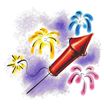 Our LearningAfter half-term we will be learning about Bonfire Night and Remembrance Day. We will talk about who celebrates and remembers these special occasions, how and why. We will then start a new topic all about People Who Help Us.  We will find out about the different jobs that people do and hopefully have some of them to come and visit us in school and to tell us all about their very important jobs.In mathematics we will begin to look at 2D and 3D shapes, naming them, finding examples of them in the world around us and beginning to describe what makes them the shape that they are. We will also be building and creating pictures with the shapes.RemindersNatural MaterialsOver the holidays, please could you collect fir cones, twigs and branches to send in, ready for us to make Christmas decorations with for our Christmas fair? We are also in need of any scraps or rolls of ribbon of assorted colours.JoggersPlease can all of the Ducklings send in a pair of jogging bottoms when they return their PE kits to school, as we will be doing more outdoor PE and the weather is getting cooler. They can be any colour and something that you don’t mind getting mucky!BLOGVisit the school website and have a look at our class blog with your child. This is another way for them to share with you what they have been learning at school. You could write a comment together!Being IndependentLots of the Ducklings are now coming into school by themselves, well done!  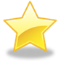 We would like to encourage the children to do as much for themselves as they can. Independent children are independent learners. Let them do as much for themselves as they can and we can help them when they need it.  The cloakroom can become very crowded in the mornings, so now that the children are fully settled at school we ask that they say good bye to you at the door and come in by themselves. We are of course always there should you need to pass any information on to us or have something to ask.  Thanks for your support with this.Junk MaterialsPlease collect and send in junk materials that we can use for model making, such as small cardboard boxes and tubes and empty yogurt pots. No egg boxes though due to allergies in the class. Thanks.Puddle SuitsPuddle suits have been sent home for a much-needed wash! Please return to school on the first day back. Thank you.
Charlie ChickThe Little Chicks special toy has been taken home by somebody and not returned. Please can everyone from Little Chicks have a good look at home for him, as the children are missing him.Can you help?Do you have a job whereby you help people? Nurse, paramedic, mechanic, police officer, dentist, optician and many more!Would you be willing to spend 15 minutes or so to come in and visit the children and talk about your special job? Please contact your child’s class teacher if this is the case. Parents’ Evening SlipsPlease return any outstanding parents’ evening slips to arrange your appointment time. Thank you.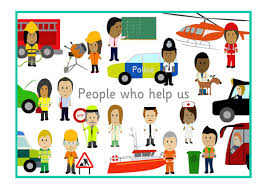 How can you help at home?Little ChicksVisit the library and find some books about People who Help us.Find out about the jobs that people do in our own families.Talk about how you celebrate special days such as Halloween and Bonfire Night.DucklingsTalk for MathematicsUse the number cards and activity ideas sent home previously to practise their number skills.Look for the numbers 0-20 whilst out and about.Practise counting on and back to and from 20.Go on a 2D or 3D shape hunt at home and when you are out and about!www.ictgames.com/numeracywww.topmarks.co.ukTalk for Reading and WritingUse the letter and sounds cards sent home to practise reading simple words and making words with these letters.Practise writing these letters in sand, with chalk on the path or in the mud with a stick!Look for these letters in books at home.Listen for the new sounds at the beginning, middle and end of words.Have a go at being Metal Mike! Sound talk words e.g. Can you touch your l-e-g?Watch Geraldine the Giraffe (+ the letter/sound) – phonics clips and watch and sing the Jolly Phonics songs on YouTube.www.phonicsplay.co.ukwww.phonicsbloom.co.ukwww.ictgames.com/literacyTalk for topicIt would be lovely if you could bring in photographs of any celebrations that you have over the holidays such as Halloween or Bonfire Night.  Then the children will be able to recall and write about these special times.Talk about how to keep safe in the dark.Talk about Bonfire Night Safety.Draw and write about how you celebrated Halloween or Bonfire Night.Go to the library and read some books about People Who Help Us.Find out the jobs that our families do.Make a little half-term holiday scrapbook of what you have been up to and bring it in to show us all after the holidays.Dates for your diary:4th November – School re-opensSaturday 9th November - Carleton Green Goes Green open morning – 10am-1pm.  Families and members of our local community are invited to help us work on aspects of our outdoor spaces, the focus this time being Ducklings and Little Chicks outdoor spaces.  Refreshments are provided. Monday 11th November – Individual School Photographs Monday 11th and Wednesday 13th November Parents’ Evenings 3.45pm-7pm. 20th and 21st November - Art Days – please send your child in with an old t-shirt to protect their clothing. Thursday 21st November - PTFA Film Night (Details to follow soon)Wednesday 27th November ~ Bag2School (please bring your bag of clothing to The Wing) Thursday 5th December ~ Christmas Market 3.30pm-5pm Week Beginning the 9th December ~ EYFS and KS1 Christmas Productions. PTFA Pamper Night Friday evening in December with details coming soon. Sunday 15th December ~ Live Nativity with the Poulton Community from 2pm within St Chad’s School grounds.  Please come and join in with this community festive activity ~Shepherds, Angels and Kings are most welcome.  (dressing up is essential) Monday 16th December ~ Open afternoon for classes to share their Fantastic Finish to their learning. 14:30 – 15:30 Wednesday 18th December ~ Candlelit Carol Service at Rossall Chapel. All families are welcome. 18:00- 19:30Our next newsletter will be on Friday 15th November and will give details about all the fun activities we have planned for the next two weeks.Any questions please don’t hesitate to ring, email or come and see us.Staff email:Mrs Lees s.lees@carletongreen.lancs.sch.ukMrs Catterall m.catterall@carletongreen.lancs.sch.ukMrs Stock j.stock@carletongreen.lancs.sch.uk